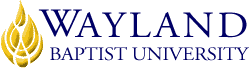 Virtual CampusSchool of Business2. UNIVERSITY MISSION STATEMENTWayland Baptist University exists to educate students in an academically challenging, learning-focused and distinctively Christian environment for professional success, lifelong learning, and service to God and humankind.3. COURSE NUMBER & NAME: MISM 3303-VC02, Information Systems Theory and Practice4. TERM: Summer, 20195. INSTRUCTOR: Mr. Ty Nixon6. CONTACT INFORMATION:Office phone: 812-518-8759WBU Email: ty.nixon@wayland.wbu.edu	7. OFFICE HOURS, BUILDING & LOCATION:      NA (Phone conversations will likely be most appropriate for this course)8. COURSE MEETING TIME & LOCATION:Meeting day & time: Weekly (self-paced within the week), Blackboard9. CATALOG DESCRIPTION: Organizational systems, planning, and decision process, and how information is used for decision support in organizations. Quality and decision theory, information theory, and practice essential for providing viable information to the organization. Concepts of Information Systems for competitive advantage, data as a resource, Information Systems and Information Technology planning, re-engineering, project management and development of systems, and end-user computing.10. PREREQUISITE:COSC 231111. REQUIRED TEXTBOOK AND RESOURCE MATERIAL: 12. OPTIONAL MATERIALS13. COURSE OUTCOMES AND COMPETENCIES:Describe what information is needed for an organization, the form the information needs to take, where to locate the information, and what computer-based information tools are needed to build a business.Explain how to use information strategically in order to succeed in business.Explain how telecommunications and networks can be used to communicate more effectively.Illustrate how data collected by organizations and knowledge gathered by its members can be organized and stored efficiently so that useful information can be extracted in a timely manner.Discuss various levels of management and their information needs.Explain how sharing of information across organizational boundaries is critical to organizational success.Discuss why and how artificial intelligence and expert systems are used in many business applications to aid in decision making, especially in the solving of problems.Show ways organizations develop new information systems.Explain why the integrity of the data and the reliability of their information systems are so critical to an organization’s success.Identify appropriate responses to managerial and organizational issues stemming from development, implementation, and use of computer-based information systems.Discuss challenges in implementation of international information systems, including economic and cultural differences.Summarize major ethical and societal issues involved in development and use of information technology.14. ATTENDANCE REQUIREMENTS:As stated in the Wayland Catalog, students enrolled at one of the University’s external campuses should make every effort to attend all class meetings. All absences must be explained to the instructor, who will then determine whether the omitted work may be made up. When a student reaches that number of absences considered by the instructor to be excessive, the instructor will so advise the student and file an unsatisfactory progress report with the campus executive director. Any student who misses 25 percent or more of the regularly scheduled class meetings may receive a grade of F in the course. Additional attendance policies for each course, as defined by the instructor in the course syllabus, are considered a part of the University’s attendance policy.Attendance will be taken based the student’s ability to respond to the required discussion board posts and take the required weekly quizzes within the week. Please see Section 16: Course Requirements and Grading Criteria for more detail.15. STATEMENT ON PLAGIARISM & ACADEMIC DISHONESTY:Wayland Baptist University observes a zero tolerance policy regarding academic dishonesty. Per university policy as described in the academic catalog, all cases of academic dishonesty will be reported and second offenses will result in suspension from the university.16. DISABILITY STATEMENT:In compliance with the Americans with Disabilities Act of 1990 (ADA), it is the policy of Wayland Baptist University that no otherwise qualified person with a disability be excluded from participation in, be denied the benefits of, or be subject to discrimination under any educational program or activity in the university. The Coordinator of Counseling Services serves as the coordinator of students with a disability and should be contacted concerning accommodation requests at (806) 291-3765. Documentation of a disability must accompany any request for accommodations.17. COURSE REQUIREMENTS and GRADING CRITERIA:Weekly Assignments: Each student will be responsible for four things each week. 1. Reading the appropriate chapter(s) in the textbook: a. As with all online courses, the student is responsible for reading, reviewing and comprehending the textbook at his/her own pace, given that they can effectively complete the required assessments (quizzes and discussion boards) within the week. 2. Completing the appropriate multiple-choice quiz for each week: a. These quizzes are designed to expand the student’s vocabulary, increase his/her knowledge of the skills and concepts specifically related to the week’s text and PowerPoint presentation(s), and prepare the student for the midterm and final exam. 3. Viewing, Researching, and Responding to each week’s discussion board post: a.	Each week I will post a challenging question or discussion pertaining to the week’s text reading and PowerPoint presentation. The student will be responsible for reading the post, researching the topic at- hand, and responding to the post in a scholarly manner. b.	What do I consider a scholarly manner? Each student will be responsible for citing at least one resource that he or she used during the week to formulate their response. Academic resources such as books, online databases, and scholarly articles are required. Websites for publications such as magazines, online newsletters with authors, and other legitimate online resources are acceptable. Websites without authors, forums and online discussions, and Wikipedia are not valid sources. It is my belief that one of the greatest resources for researching topics on technology is the Internet, as long as it is used properly. When in doubt about a resource, simply ask yourself if you can cite the source in the standard APA format using the available information. If the answer is no, the resource is not good enough. These non-citable sources, yes/no responses, or one-sentence17.1 Include Grade Appeal Statement: “Students shall have protection through orderly procedures against prejudices or capricious academic evaluation. A student who believes that he or she has not been held to realistic academic standards, just evaluation procedures, or appropriate grading, may appeal the final grade given in the course by using the student grade appeal process described in the Academic Catalog. Appeals  may  not  be  made  for  advanced  placement  examinations  or  course bypass examinations. Appeals are limited to the final course grade, which may be upheld, raised, or lowered at any stage of the appeal process. Any recommendation to lower a course grade must be submitted through the Vice President of Academic Affairs/Faculty Assembly Grade Appeals Committee for review and approval. The Faculty Assembly Grade Appeals Committee may instruct that the course grade be upheld, raised, or lowered to a more proper evaluation.”18. TENTATIVE SCHEDULEMay 27 – June 2, Week 1 = Chapter 1&2, Week 1 Discussion Board, Week 1 QuizJune 3 - 9, Week 2 = Chapter 3&4, Week 2 Discussion Board, Week 2 QuizJune 10 - 16, Week 3 = Chapter 5&6, Week 3 Discussion Board, Week 3 QuizJune 17 - 23, Week 4 = Chapter 4, Week 4 Discussion Board, Week 4 QuizJune 24 - 30, Week 5 = Chapter 5, Week 5 Discussion Board, Week 5 Quiz, Midterm ExamJuly 1 - 7, Week 6 = Chapter 6, Week 6 Discussion Board, Week 6 QuizJuly 8 - 14, Week 7 = Chapter 7, Week 7 Discussion Board, Week 7 QuizJuly 15 - 21, Week 8 = Chapter 8, Week 8 Discussion Board, Week 8 QuizJuly 22 - 28, Week 9 = Chapter 9, Week 9 Discussion Board, Week 9 QuizJuly 29 – August 4, Week 10 = Chapter 10, Week 10 Discussion Board, Week 10 QuizAugust 5 - 10, Week 11 = Chapter 11, Week 11 Discussion Board, Week 11 Quiz, Final Exam19. ADDITIONAL INFORMATIONBlackboard Course Map: Announcements – The opening content area for our course. I will post general information about the course, grade report availability, assignment feedback for the class, and additional instructions in the Announcements section. Syllabus – The content area containing the course syllabus. Instructor Information – Contact information and short bio for instructor. Weekly Modules – Contains weekly modules detailing the specific readings, requirements, and assignments to be completed during each week of the course. DiscussionBoard – The content area for discussion board posts. The student will be responsible for reading the discussion post for each week, formulating a responds, and replying to the original post plus one reply to a classmate’s post in this area. Course Information – System default area providing information distributed by the university. Tools – A central control panel for all Blackboard tools available in for the course. The email and grade center applications are two popular applications available in this section. Wayland Library – Location of online academic sources for research needs VC Help Desk – Having trouble with Blackboard? Stop by here to visit the knowledgebase of troubleshooting common issues and get in touch with the helpdesk BOOKAUTHOREDYEARPUBLISHERISBN#UPDATEDUPDATEDIntroduction to Information Systems, ebookRainer6th2016Wiley9781-11910-79899781-11910-79891/4/17